Listening1	(Audio 6) Posłuchaj nagrania. Wybierz poprawne odpowiedzi. 0	What can Adam do? 1	Where is Sam’s sister?2	What can Mark play?3	What club is on Wednesday?4	What time is the football match on TV?5	What does Ellen’s dad do in the evening?  	   / 5Vocabulary																														2	Uzupełnij tekst słowami z ramek. On 0  Mondays , Tuesdays, 1                    	        , Thursdays and Fridays, 
I 2                  	         up early and have a 3             	             . 
Then, I have breakfast and I go to school. 
After school, I 4                	             my homework. In the evening, I have 5             	              . 
Then, I watch TV or listen 6                 	         music. I go to bed early. 
On 7             	         and Sundays I hang 8             	         with my friends.  	   / 83	Uzupełnij luki nazwami miesięcy z ramki.  	   / 4Grammar4	Wybierz poprawne odpowiedzi. 0	We  have / has  lunch at school. 1	Sam  play / plays  football after school.2	My friends  take / takes  great pictures.3	Anna’s sister  run / runs  fast.4	You and your brother  write / writes  great stories.5	Rob’s cat  climb / climbs  trees.  	   / 55	Przeczytaj wypowiedzi Toma i dokończ zdania o nim.		0		Tom  does            karate after school.							1	  	Tom 					       eggs for breakfast.  2	   	Tom 					       his bedroom every Saturday.3	 	Tom 					       TV in the evening.4	   	Tom 					       cars and bikes.    	   / 46	Ułóż słowa w poprawnej kolejności, aby uzupełnić zdania.		0	I / ride / often 		  I often ride  		      	my bike to school.			1	go / always / they 																  to bed early on Monday.2	does / Harry / usually 																 his homework before dinner.3	often / cycles / Bella																 to school.4	watch / we / never 																 TV in the morning.  	   / 4Speaking7	Połącz zdania z właściwymi zegarami.  	   / 5Reading8	Przeczytaj tekst. Zdecyduj, czy podane zdania są prawdziwe (P), czy fałszywe (F).0	Mandy is twelve years old.	 P	 1	She usually has a shower in the morning.    		2	She always has milk, eggs and toast for breakfast.		3	She has lunch at shool.    		4	She sometimes plays tennis in the afternoon.    		5	She goes to bed at nine o’clock on Fridays.  														  	   / 5Writing9	Napisz 40–70 słów o tym, co robisz w czasie wakacji. Skorzystaj z pytań pomocniczych 1–6. 1	When are the summer holidays?2	What time do you usually get up? 3	What do you do in the morning?4	What do you do in the afternoon?	5	What do you do in the evening?6	What time do you go to bed?
		The summer holidays are in																							  	   / 10Your total score:   	   / 50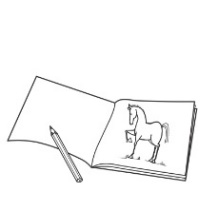 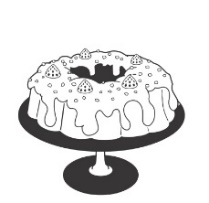 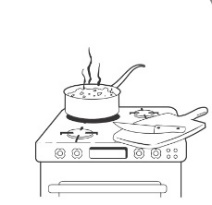 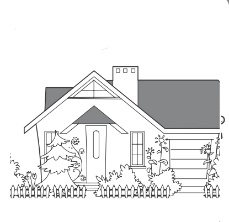 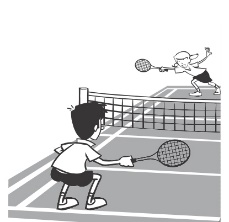 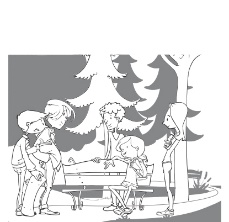 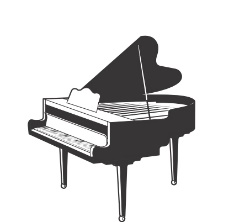 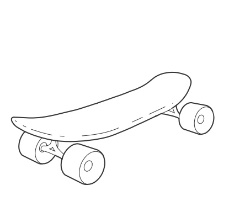 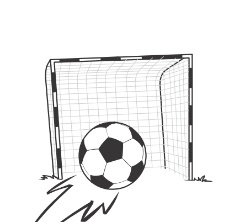 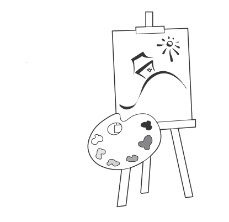 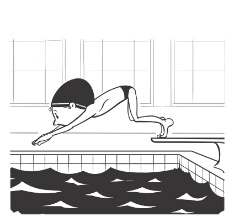 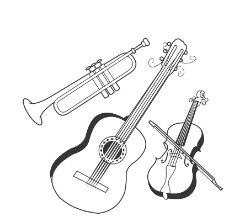 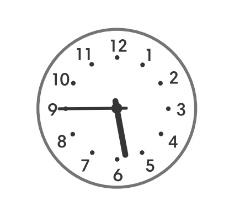 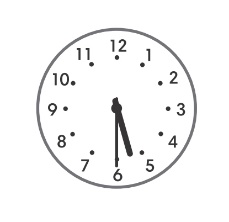 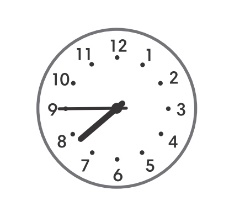 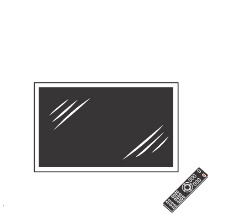 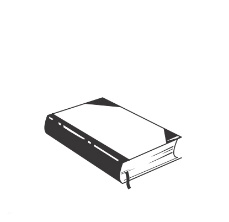 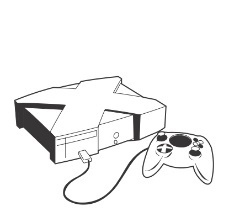 0	It’s ten past six.a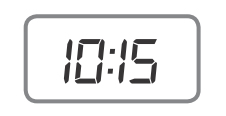 1	It’s nine o’clock.b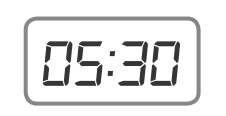 2	It’s quarter past ten.c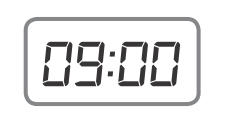 3	It’s quarter to one.d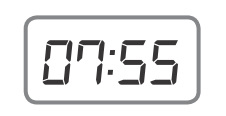 4	It’s half past five.e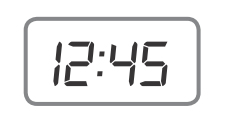 5	It’s five to eight.f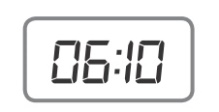 (0–2)  Hi! I’m Mandy and I’m twelve years old. 
I usually get up at seven o’clock and I have 
a shower. Then, I have breakfast. I usually have orange juice and cornflakes, but sometimes I have milk, eggs and toast. 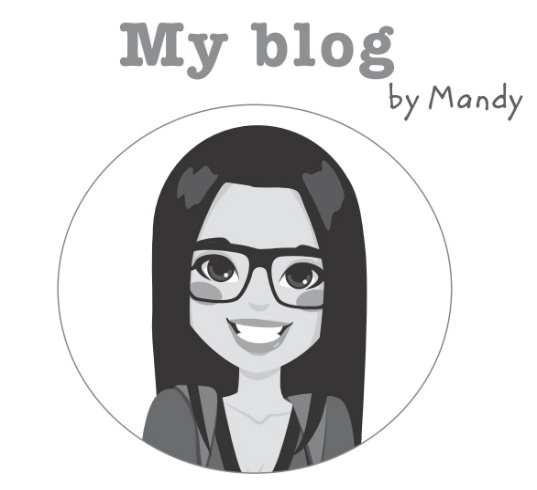 (3)      I don’t walk to school, I ride my bike. I have lessons from half past eight to two o’clock. 
Then, I go home and have lunch. I do my homework after lunch, but my best friend, Sarah, does her homework in the evening. (4–5)  On Mondays and Wednesdays, I play tennis in the afternoon. In the evening, I have dinner with my family. Then, we watch TV. I go to bed at nine o’clock from Sunday 
to Thursday, but on Fridays and Saturdays I go to bed at ten.